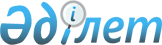 Об установлении ограничительных мероприятий на территории зимовки "Разведка" товарищества с ограниченной ответственностью Агрофирма "Ақжар Өндіріс", расположенного в Акшиманском сельском округе Майского района
					
			Утративший силу
			
			
		
					Решение исполняющего обязанности акима Акшиманского сельского округа Майского района Павлодарской области от 31 января 2018 года № 1. Зарегистрировано Департаментом юстиции Павлодарской области 9 февраля 2018 года № 5847. Утратило силу решением акима Акшиманского сельского округа Майского района Павлодарской области от 27 марта 2019 года № 1 (вводится в действие со дня его первого официального опубликования)
      Сноска. Утратило силу решением акима Акшиманского сельского округа Майского района Павлодарской области от 27.03.2019 № 1 (вводится в действие со дня его первого официального опубликования).
      В соответствии с пунктом 2 статьи 35 Закона Республики Казахстан от 23 января 2001 года "О местном государственном управлении и самоуправлении в Республике Казахстан", подпунктом 7) статьи 10-1 Закона Республики Казахстан от 10 июля 2002 года "О ветеринарии", исполняющий обязанности акима Акшиманского сельского округа РЕШИЛ:
      1. В связи с выявлением болезни бруцеллеза мелкого рогатого скота (козы) установить ограничительные мероприятия на территории зимовки "Разведка" товарищества с ограниченной ответственностью Агрофирма "Ақжар Өндіріс", расположенного в Акшиманском сельском округе Майского района.
      2. Государственным учреждениям "Майская районная территориальная инспекция Комитета ветеринарного контроля и надзора Министерства сельского хозяйства Республики Казахстан" (по согласованию), "Отдел ветеринарии Майского района" (по согласованию) для достижения ветеринарно-санитарного благополучия в выявленном эпизоотическом очаге провести необходимые ветеринарно-санитарные мероприятия.
      3. Контроль за выполнением настоящего решения оставляю за собой.
      4. Настоящее решение вводится в действие по истечении десяти календарных дней после дня его первого официального опубликования.
					© 2012. РГП на ПХВ «Институт законодательства и правовой информации Республики Казахстан» Министерства юстиции Республики Казахстан
				
      Исполняющий обязанности

      акима сельского округа

К. Бакауов

      СОГЛАСОВАНО:

      Руководитель государственного

      учреждения "Майская районная 

      территориальная инспекция Комитета

      ветеринарного контроля и надзора

      Министерства сельского хозяйства

      Республики Казахстан"

Н. Жумабаев

      "31" января 2018 года

      Руководитель государственного

      учреждения "Отдел ветеринарии

      Майского района"

Е. Ахметов

      "31" января 2018 года
